                      ҠАРАР	                                                            ПОСТАНОВЛЕНИЕ                 « 29 » март 2022 й.                         № 13                       « 29 » марта  2022 г.«О безаварийном пропуске весеннего половодьяна территории сельского поселения Ишбердинский  сельсовет муниципального района Баймакский  район Республики Башкортостан в 2022 году»      В соответствие с Законом Российской Федерации от 21.12.1994 года № 68-ФЗ  «О защите населения и территорий от чрезвычайных ситуаций природного и техногенного характера», Распоряжения Правительства Республики Башкортостан от  21 февраля 2014  года № 177-р, в целях обеспечения своевременной и качественной подготовки гидротехнических сооружений, мостов, коммунальных сетей, инженерных коммуникаций, организаций к безаварийному пропуску весеннего половодья на территории сельского поселения Ишбердинский сельсовет муниципального района Баймакский район РБ Администрация муниципального района Баймакский район РБпостановляет:Утвердить состав противопаводковой комиссии сельского поселения Ишбердинский сельсовет муниципального района Баймакский           район с распределением обязанностей (по согласованию, приложение № 1);Утвердить согласованный план мероприятий по безаварийному пропуску весеннего половодья на   территории сельского поселения Ишбердинский сельсовет муниципального района Баймакский район (по согласованию, приложение № 2);3.   Рекомендовать:1). Директору  школы  Давлеткильдиной Л.С.. в период  прохождения ледохода и повышения уровня паводковых вод организовать круглосуточное дежурство из числа учителей и родителей.2). РУС  обеспечить бесперебойную телефонную связь со всеми населенными пунктами, организациями района.3).  Директору и заведующим школ принять меры по организации в школах проведение с учащимися мероприятий по безопасности на водных объектах во время паводка.Контроль за выполнением данного постановления оставляю за собой.Глава сельского поселения Ишбердинский сельсовет:               Г.Р.Исяндавлетова.                                                                                                                                                                   Приложение № 1 к постановлению                                                                                                                                                              Администрации СП                                                                                        Ишбердинский сельсовет                                                                                       от 29 марта   2022 г.  №  13       Согласованный состав   противопаводковой комиссии сельского поселения             Ишбердинский сельсовет муниципального района Баймакский район:Председатель комиссии: Исяндавлетова Г.Р.- глава сельского поселенияЗаместитель председателя  комиссии: Давлеткильдин Ш.Н. – староста селаЧлены комиссии:Давлеткильдина  Л.С.- директор МОБУ ООШ с. ИшбердаДавлеткильдин Ш.Н.- староста с.ИшбердаИдельбаева А.А.- депутат округа № 6Иванов Ф.П.-депутат округа № 10Управляющий делами Администрации                         Л.Р.Умурзакова Л.Р.                                                                                          Приложение № 2 к постановлению                                                                                         Администрации  СП                                                                                         Ишбердинский сельсовет                                                                                         от 29 марта   2022 г. № 13                                                                    Согласованный план                        мероприятий по безаварийному пропуску весеннего половодья               на территории СП Ишбердинский сельсовет муниципального района                                              Баймакский  район  РБ в 2022  годуУправляющий делами   Умурзакова Л.Р.Лист согласованияРаспоряжения Администрации сельского поселения Ишбердинский сельсовет «О безаварийном пропуске весеннего половодьяна территории сельского поселения Ишбердинский  сельсовет муниципального района Баймакский  район Республики Башкортостан в 2022 году»БАШҠОРТОСТАН  РЕСПУБЛИКАҺЫБАЙМАҠ  РАЙОНЫ  МУНИЦИПАЛЬ РАЙОНЫНЫҢ ИШБИРҘЕ  АУЫЛ  СОВЕТЫ АУЫЛ  БИЛӘМӘҺӘ ХАКИМИӘТЕ453677,Баймаҡ районы,Ишбирҙе ауылы,С. Юлаев урамы, 29тел.:8(34751) 4-67-44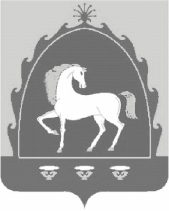 АДМИНИСТРАЦИЯ СЕЛЬСКОГОПОСЕЛЕНИЯ ИШБЕРДИНСКИЙСЕЛЬСОВЕТ МУНИЦИПАЛЬНОГОРАЙОНА БАЙМАКСКИЙ РАЙОНРЕСПУБЛИКИ БАШКОРТОСТАН453677, Баймакский район, с.Ишберда,  улица С. Юлаева, 29тел.: 8(34751) 4-67-44№п/пНаименование мероприятийСрокисполненияОтв. за исполнение1 Создание противопаводковой  комиссии, утверждение планов мероприятий до 30.03.22 г.Администрация СП2Паводковой комиссии при администрации сельского поселения определить населенные пункты, объекты экономики, материальные ценности, которые могут быть затоплены талыми водами, или попадающие в зону возможного подтопления (затопления). Разработка плана предупредительных работ.До 05.04.22.Паводковая комиссия 3Проведение инструктажа в образовательных учреждениях СП до 31.03.22 г.Директор школы4Организация дежурства ответственных лиц на висячем мосту через реку Зилаир во время паводкас 30.03 по 10.05.Директор школы5Обеспечение сохранности опор линий связи, электропередачиПост.РУСООО Башкирэнерго6Проверка готовности сил и средств к проведению мероприятий по предупреждению и ликвидации чрезвычайных ситуацийс 30.03.22 г.Глава СП7Выделение людей и техники дляоказания практической помощинаселению в зонах возможногозатопленияПо потребности Глава сельскогопоселения8Круглосуточное наблюдение заподъемом уровня воды, засостоянием ледового покрова ипредставление сообщений обобстановке в зоне подтопления с началомпаводкаДепутаты Идельбаева А.А.Иванов Ф.П.№ п/пФамилия, имя, отчествоМесто работы, должностьподпись1Давлеткильдина Л.С.МОБУ ООШ с.Ишбеда 2Идельбаева А.А.Депутат округа № 63Иванов Ф.П.Депутат округа № 104Давлеткильдин Ш.Н.Староста с.Ишберда 